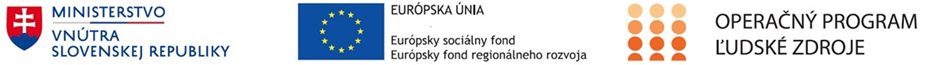 Koordinátorka projektu za Škola plus s.r.o., PaedDr. Alica Dragulová, PhD.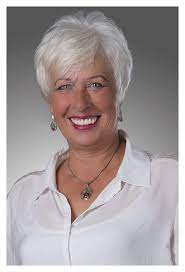 Pôsobisko:Koordinátorka vzdelávania za Škola plus s.r.o